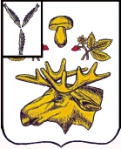 Администрация Базарно-Карабулакского МУНИЦИПАЛЬНОГО районаСаратовской области постановлениеОт 29.01.2019                                                                                                                      №  74р.п. Базарный КарабулакОб утверждении муниципальной программы «Ремонт и содержаниеавтомобильных дорог в границах Базарно-Карабулакского муниципального района»          В целях своевременного ремонта и обеспечения сохранности, автомобильных дорог, улучшения качества содержания дорожной сети, на основании: Федерального закона от 6.10.2003г. № 131-ФЗ «Об общих принципах организации местного самоуправления в Российской Федерации»; Федеральный закон от 8.11.2007г. № 257-ФЗ «Об автомобильных дорогах и дорожной деятельности в РФ»; в соответствии  со ст. 179.4  Бюджетного Кодекса Российской Федерации, руководствуясь Уставом Базарно – Карабулакского муниципального района, администрация района ПОСТАНОВЛЯЕТ:  1. Утвердить муниципальную программу «Ремонт и содержание автомобильных дорог в границах Базарно-Карабулакского муниципального района» согласно приложению.  2. Настоящее постановление вступает в силу с момента его подписания и подлежит официальному обнародованию.  3. Контроль за исполнением настоящего Постановления возложить на первого заместителя главы администрации района Будеева И.А.Глава муниципального района                                                                                   О.А. Чумбаев                                                                                                                      Приложение к постановлению	                                                             администрации                                                                                                              Базарно-Карабулакского                                                                                                                             муниципального района                           от 29.01.2019 г.  №  74Муниципальная программа«Ремонт и содержание автомобильных дорог в границах Базарно-Карабулакскогомуниципального района»Паспортмуниципальной программы  «Ремонт и содержание автомобильных дорог в границах Базарно-Карабулакского муниципального района»1. Содержание проблемы и обоснование необходимости ее решения программно-целевым методом	Дорожная сеть Базарно-Карабулакского муниципального района испытывает повышенную транспортную нагрузку, которая постоянно увеличивается, в результате чего происходит увеличение разрушений на автомобильных дорогах. По многим из этих автомобильных дорог проходят маршруты школьных автобусов, что вызывает тревогу в плане безопасности дорожного движения. Администрация Базарно-Карабулакского муниципального района не может остаться в стороне от решения данной проблемы. Поэтому проблему ремонта и содержания автомобильных дорог в границах Базарно – Карабулакского муниципального района необходимо решать программным способом.	 Настоящая Программа разработана для решения задач по развитию и совершенствованию технико-эксплуатационного состояния автомобильных дорог Базарно – Карабулакского муниципального района.2. Цель и задачи Программы	Целью настоящей Программы является: обеспечение сохранности и развитие автомобильных дорог в границах Базарно – Карабулакского муниципального района, улучшение  их технического состояния, безопасность  дорожного движения; создание благоприятных организационно-правовых и экономических условий для обеспечения качественного содержания, своевременного ремонта  автомобильных дорог, а также эффективного использования выделяемых средств для реализации программных мероприятий из местного бюджета и других источников.	Настоящая Программа представляет собой план мероприятий, обеспечивающий решение актуальных проблем для Базарно-Карабулакского муниципального района задач по улучшению технико-эксплуатационного состояния  дорожной сети.	Основной задачей настоящей Программы является проведение ремонта и содержание  дорожной сети и приведение в нормативное состояние   автомобильных дорог в границах Базарно – Карабулакского муниципального района.3. Программные мероприятия (приложение) 4. Ресурсное обеспечение ПрограммыФинансирование настоящей Программы осуществляется за счет средств местного бюджета.5. Сроки реализации Программы                  Настоящая Программа реализуется в течении 2019 – 2021 годов.     6. Организация управления реализацией Программы и контроль за ходом ее выполнения	Управление реализацией Программы осуществляет муниципальный заказчик Программы – администрация Базарно-Карабулакского муниципального района.	Муниципальный заказчик Программы с учетом выделяемых на реализацию Программы финансовых средств уточняет затраты по мероприятиям Программы, оценочные показатели и состав исполнителей, формирует адресный перечень по ремонту и содержанию автомобильных дорог.	Контроль за ходом реализации мероприятий Программы осуществляется  администрацией Базарно-Карабулакского района.	Муниципальный заказчик Программы осуществляет координацию деятельности исполнителей мероприятий Программы, обеспечивая их согласованные действия по реализации программных мероприятий, а также по целевому использованию средств местного бюджета и внебюджетных источников.          Исполнителями программных мероприятий являются: администрация Базарно-Карабулакского муниципального района;  подрядные организации  осуществляющие деятельность в сфере дорожного хозяйства, на основании муниципальных контрактов в соответствии с Российским законодательством.	Муниципальный заказчик Программы обеспечивает подготовку отчетных данных об исполнении программных мероприятий и в установленные сроки представляет отчет о выполнении настоящей Программы.7. Оценка эффективности социально-экономических последствий реализации Программы	Реализация настоящей Программы позволит улучшить состояние дорожной сети в границах Базарно-Карабулакского  муниципального района.	Участие организаций дорожного хозяйства Базарно-Карабулакского муниципального района в реализации мероприятий настоящей Программы позволит обеспечить постоянную занятость их работников и увеличить налоговые поступления в бюджеты всех уровней бюджетной системы Российской Федерации.            Своевременный ремонт автомобильных дорог позволит более эффективно использовать транспортные средства, экономить горюче-смазочные материалы, сократить вредные выбросы в атмосферу, повысить уровень безопасности дорожного движения.                                                                                                                                                                          Приложениек разделу 3 «Программные мероприятия»Перечень программных мероприятий		тыс.руб.                          Заведующий сектором делопроизводства                          и кадровой работы                                                                                                              С.Е. Павлова                                                                                                                                                                          Приложениек разделу 3 «Программные мероприятия»Перечень программных мероприятий		тыс.руб.                                       Заведующий сектором делопроизводства                                      и кадровой работы                                                                                           С.Е. Павлова                                                                                                                                                                          Приложениек разделу 3 «Программные мероприятия»Перечень программных мероприятий		тыс.руб.                                            Заведующий сектором делопроизводства                                            и кадровой работы                                                                                           С.Е. ПавловаНаименование Программы«Ремонт и содержание автомобильных дорог в границах Базарно-Карабулакского муниципального района» (далее – Программа)«Ремонт и содержание автомобильных дорог в границах Базарно-Карабулакского муниципального района» (далее – Программа)Основание разработкиПрограммы - Федеральный закон от 8.11.2007г. № 257-ФЗ «Об автомобильных дорогах и дорожной деятельности в РФ»;- Федеральный закон от 06.10.2003г. № 131-ФЗ «Об общих принципах организации местного самоуправления в Российской Федерации»;- Бюджетный Кодекс Российской Федерации.- Федеральный закон от 8.11.2007г. № 257-ФЗ «Об автомобильных дорогах и дорожной деятельности в РФ»;- Федеральный закон от 06.10.2003г. № 131-ФЗ «Об общих принципах организации местного самоуправления в Российской Федерации»;- Бюджетный Кодекс Российской Федерации.Муниципальный заказчик ПрограммыАдминистрация Базарно-Карабулакского муниципального районаАдминистрация Базарно-Карабулакского муниципального районаОсновные разработчики Программы Администрация Базарно-Карабулакского муниципального районаАдминистрация Базарно-Карабулакского муниципального районаЦель ПрограммыОбеспечение сохранности и развитие  автомобильных дорог, улучшение их технического состояния, безопасность дорожного движения. Обеспечение сохранности и развитие  автомобильных дорог, улучшение их технического состояния, безопасность дорожного движения. Задачи Программы- совершенствование муниципального управления в области дорожной деятельности;- осуществление дорожной деятельности в интересах пользователей автомобильными дорогами;-  ремонт и содержание автомобильных дорог в границах Базарно-Карабулакского муниципального района;- содействие повышению безопасности дорожного движения.- совершенствование муниципального управления в области дорожной деятельности;- осуществление дорожной деятельности в интересах пользователей автомобильными дорогами;-  ремонт и содержание автомобильных дорог в границах Базарно-Карабулакского муниципального района;- содействие повышению безопасности дорожного движения.Сроки реализацииПрограммы 2019-2021 год2019-2021 годИсполнители основных мероприятий Программы Администрация муниципального района;Подрядные организации, привлеченные на конкурсной основе.   Администрация муниципального района;Подрядные организации, привлеченные на конкурсной основе.  Объем иисточникифинансирования ПрограммыОбъем иисточникифинансирования Программы- общий объем финансирования мероприятий на 2019 год:  программы составляет  - 6 320,4 тыс. рублей  Источники финансирования на 2019 год: - местный бюджет – 6 320,4 тыс. рублей - общий объем финансирования мероприятий на 2020 год:  программы составляет  - 6 320,4 тыс. рублей  Источники финансирования на 2020 год: - местный бюджет – 6 320,4 тыс. рублей- общий объем финансирования мероприятий на 2021 год:  программы составляет  - 6 320,4 тыс. рублей  Источники финансирования на 2021 год: - местный бюджет – 6 320,4 тыс. рублейОжидаемые конечные результаты реализации ПрограммыОжидаемые конечные результаты реализации Программы- ремонт и содержание автомобильных дорог в границах Базарно-Карабулакского муниципального района;- улучшение технико-эксплуатационного состояния автомобильных дорог; - сокращение количества ДТП.Система организации контроля заисполнениемПрограммыСистема организации контроля заисполнениемПрограммыКонтроль выполнения мероприятий Программы осуществляется администрацией Базарно-Карабулакского муниципального района. Наименование мероприятий (объектов)Срок исполне-нияВиды работОжидаемые результаты  (выполнение объемов)Объемы финансированияОтветственные за исполнениеНаименование мероприятий (объектов)Срок исполне-нияВиды работОжидаемые результаты  (выполнение объемов)Средства местного бюджетаОтветственные за исполнение123456Ремонт автомобильных дорог в границах Базарно – Карабулакского муниципаль-ного района, всего:20193927,3В т.ч. автодорога «Базарный Карабулак-Адоевщина-Казанла-Новая Жуковка» км 17+200 – км 17+7002019Устройство покрытия толщиной 5 см из горячих асфальтобетонных смесей, плотных мелкозернистых типа АБВ3300,0 кв.м.2684,5Администрация Базарно-Карабулакского муниципального районаАвтодорога «Старые Бурасы-КФХ им. Крупской»  2019Устройство покрытия толщиной 5 см из горячих асфальтобетонных смесей, плотных мелкозернистых типа АБВ1528,0 кв.м.1242,8Администрация Базарно-Карабулакского муниципального районаСодержание автомобильных дорог в границах  Базарно – Карабулакского муниципального района, всего:20192 393,1в том числе:Летнее содержание автомобильных дорог в границах Базарно – Карабулакского муници-пального района20191.Скашивание травы на обочинах коси-лкой на базе трактора на пневмоколес-ном ходу 55 л.с. ширина окашивания до 2 м.2.Ямочный ремонт асфальтобетонных покрытий укатываемой асфальтобетон-ной смесью без разломки старого покрытия. А/б тип В марки 2261,6 км130,8 км1 393,1Администрация Базарно-Карабулакского муниципального районаЗимнее содержание автомобильных дорог в границах Базарно – Карабулакского муниципального района20191.Очистка дороги от снега.  2.Распределение песко – соляной сме-си  КДМ мощностью более 210 л.с.10 т3.Доставка противогололедных мате-риалов к месту распределения  КДМ,  мощностью более 210 л.с.4.Приготовление песко-соляной смеси с 10% содержанием119,9 км1 000,0Администрация Базарно-Карабулакского муниципального районаИТОГО:6320,4Наименование мероприятий (объектов)Срок исполне-нияВиды работОжидаемые результаты  (выполнение объемов)Объемы финансированияОтветственные за исполнениеНаименование мероприятий (объектов)Срок исполне-нияВиды работОжидаемые результаты  (выполнение объемов)Средства местного бюджетаОтветственные за исполнение123456Ремонт автомобильных дорог в границах Базарно – Карабулакского муниципаль-ного района, всего:20203 927,32020Администрация Базарно-Карабулакского муниципального районаАдминистрация Базарно-Карабулакского муниципального районаСодержание автомобильных дорог  в границах Базарно – Карабулакского муниципального района, всего:20202393,1в том числе:Летнее содержание автомобильных дорог в границах Базарно – Карабулакского муници-пального района20201.Скашивание травы на обочинах коси-лкой на базе трактора на пневмоколес-ном ходу 55 л.с. ширина окашивания до 2 м.2.Ямочный ремонт асфальтобетонных покрытий укатываемой асфальтобетон-ной смесью без разломки старого покрытия. А/б тип В марки 2261,6 км130,8 км1 393,1Администрация Базарно-Карабулакского муниципального районаЗимнее содержание автомобильных дорог в границах Базарно – Карабулакского муниципального района20201.Очистка дороги от снега.  2.Распределение песко – соляной сме-си  КДМ мощностью более 210 л.с.10 т3.Доставка противогололедных мате-риалов к месту распределения  КДМ,  мощностью более 210 л.с.4.Приготовление песко-соляной смеси с 10% содержанием119,9 км1 000,0Администрация Базарно-Карабулакского муниципального районаИТОГО:6320,4Наименование мероприятий (объектов)Срок исполне-нияВиды работОжидаемые результаты  (выполнение объемов)Объемы финансированияОтветственные за исполнениеНаименование мероприятий (объектов)Срок исполне-нияВиды работОжидаемые результаты  (выполнение объемов)Средства местного бюджетаОтветственные за исполнение123456Ремонт автомобильных дорог в границах Базарно – Карабулакского муниципаль-ного района, всего:20213 927,3Администрация Базарно-Карабулакского муниципального районаСодержание автомобильных дорог в границах  Базарно – Карабулакского муниципального района  всего:20212 393,1в том числе:Летнее содержание автомобильных дорог в границах Базарно – Карабулакского муници-пального района20211.Скашивание травы на обочинах коси-лкой на базе трактора на пневмоколес-ном ходу 55 л.с. ширина окашивания до 2 м.2.Ямочный ремонт асфальтобетонных покрытий укатываемой асфальтобетон-ной смесью без разломки старого покрытия. А/б тип В марки 2261,6 км130,8 км1 393,1Администрация Базарно-Карабулакского муниципального районаЗимнее содержание автомобильных дорог в границах Базарно – Карабулакского муниципального района20211.Очистка дороги от снега.  2.Распределение песко – соляной сме-си  КДМ мощностью более 210 л.с.10 т3.Доставка противогололедных мате-риалов к месту распределения  КДМ,  мощностью более 210 л.с.4.Приготовление песко-соляной смеси с 10% содержанием119,9 км1 000,0Администрация Базарно-Карабулакского муниципального районаИТОГО:6 320,4